			Konstruktionen mit passivischer BedeutungIII. se faire, se laisser, se voir + Infinitiv 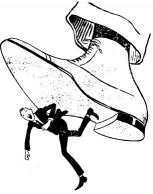 	1. se fairea. Janine est opérée des yeux à la Clinique du Parc. Janine se fait opérer des yeux à la Clinique du Parc.b. Les frères Gilles et Michel ont été agressés violemment. Les frères Gilles et Michel se sont fait agresser violemment.c. 6-0 ! Les joueurs de Sporting Toulon ont été hués par les supporters.  6-0 ! Les joueurs de Sporting Toulon se sont fait huer par les supporters.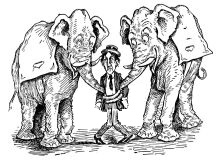 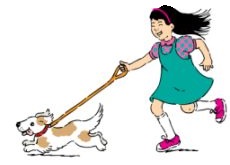 	2. se laisser + Infinitiva. Géraldine est photographiée. Elle n’aime pas cela. Elle ne se laisse pas photographier.b. Laurence serait séduite par l’humour de Martin, je pense. Laurence se laisserait séduire par l’humour de Martin.	3. se voir + Infinitiv (Schriftsprache)a. On refuse la nationalité française au chanteur congolais Maître Gims, qui se « sent français ».  Le chanteur congolais Maître Gims, qui se « sent français », se voit refuser la nationalité française.b. Sylvain a été mis sur la liste noire du forum « Ados-Actu ». Il ne sait pas pourquoi.  Sylvain s’est vu mettre sur la liste noire du forum « Ados-Actu ».RegelnDa das Passiv oft schwerfällig wirkt, kann man Konstruktionen mit passivischer Bedeutung verwenden. Sie drücken einen _______________________ aus.Bei nicht genannten Urhebern der Handlung kann man anstelle des Passivs einen Aktivsatz verwenden, mit 
    - _____ oder einer 
    - _________________________________; die Subjekte sind hier ______________________.se faire, se laisser, se voir + Infinitiv : "lassen"; Subjekt =  _______________________________ .se faire = "____________________"; die Handlung ist vom Subjekt ______________________________se laisser = "_________________________________________________"se voir = "_________________________________________ "; das Subjekt ist nur __________________    _____________________________________________  (Schriftsprache).Satzstellung und participe passéVergleiche:	 Je ne peux pas vous accompagner. - Elles sont parties.		 Elle s’est laissé séduire.    - Das Objektpronomen steht _____________________________________ von faire, laisser und voir,    - Das Participe passé (fait, laissé, vu) ist _______________________________.Konstruktionen mit passivischer Bedeutung - LösungenIII. se faire, se laisser, se voir + Infinitiv	1. se fairea. Janine est opérée des yeux à la Clinique du Parc.Janine se fait opérer des yeux à la Clinique du Parc.b. Les frères Gilles et Michel ont été agressés violemment.Les frères Gilles et Michel se sont fait agresser violemment.c. 6 à 0 ! Les joueurs de Sporting Toulon ont été hués par les supporters. 6 à 0 ! Les joueurs de Sporting Toulon se sont fait huer par les supporters.	2. se laisser + Infinitiva. Géraldine est photographiée. Elle n’aime pas cela.Elle ne se laisse pas photographier.b. Laurence a été séduite par l’humour de Martin.Laurence s’est laissé séduire par l’humour de Martin.	3. se voir + Infinitiv (Schriftsprache)a. On refuse la nationalité française au chanteur congolais Maître Gims, qui se « sent français ».  Le chanteur congolais Maître Gims, qui se « sent français », se voit refuser la nationalité française.b. Sylvain a été mis sur la liste noire du forum « Ados-Actu ». Il ne sait pas pourquoi.  Sylvain s’est vu mettre sur la liste noire du forum « Ados-Actu ».RegelnDa das Passiv oft schwerfällig wirkt, kann es durch aktive Sätze ersetzt werden. Sie drücken einen Vorgang aus. Bei nicht genannten Urhebern der Handlung kann man anstelle des Passivs einen Aktivsatz verwenden,  mit On oder einer Reflexivkonstruktion; die Subjekte sind hier Sachen. [Reflexivverben wie s’habiller sind ausgeschlossen.]se faire, se laisser, se voir + Infinitiv; Subjekt= Lebewesen.se faire - "lassen" i.S.v."veranlassen"; die Handlung ist vom Subjekt gewollt oder ungewollt.se laisser  - "lassen" i.S.v."zulassen, gestatten, einverstanden sein".se voir - "lassen" i.S.v."hinnehmen, mit etw. konfrontiert werden"; das Subjekt ist nur Zuschauer ohne Einfluss auf die Handlung (Schriftsprache).Satzstellung und participe passéVergleiche:	Je ne peux pas vous accompagner. - Elles sont parties.			Elle s’est laissé séduire.    - Das Objektpronomen steht vor den Formen von faire, laisser und voir [und nicht vor dem folgenden Infinitiv,
   also anders als bei den meisten anderen Verben].   - Das Participe passé (fait, laissé, vu) ist unveränderlichDie kostenlosen Grafiken stammen von OpenClipart. Sie eignen sich dafür, den Vorgangscharakter und die grundlegenden Bedeutungen der Verben zu erarbeiten.Um eine Folie damit zu erstellen, s. die Links unten. Die Grafiken liegen bei OpenClipart allerdings als PNG- oder SVG-Dateien vor, weshalb es sich empfiehlt, sie im Browser zu öffnen oder Screenshots zu erstellen, sie zuzuschneiden und als JPG zu speichern.Schuh; Mädchen mit Hund; ElefantenAuch geeignet: Le père Noël se voit attaquer par un aéronef. ; Quelqu’un se voit mordre par un moustique.    I. « On »Le mot « très » est écrit avec un accent grave. On écrit le mot « très » avec un accent grave.Le blessé va être transporté à l’hôpital Saint Louis. On va transporter le blessé à l’hôpital Saint Louis.    II. ReflexivkonstruktionCette bicyclette est vendue trop cher. Cette bicyclette se vend trop cher.Le musée a été ouvert à 10h. Le musée s’est ouvert à 10h.    I. « On »Le mot « très » est écrit avec un accent grave.On écrit le mot « très » avec un accent grave.Le blessé va être transporté à l’hôpital Saint Louis. On va transporter le blessé à l’hôpital Saint Louis.    II. ReflexivkonstruktionCette bicyclette est vendue trop cher.Cette bicyclette se vend trop cher.Le musée a été ouvert à 10h.Le musée s’est ouvert à 10h.